ПФР автоматически оформляет сертификаты на материнский капитал. Обращаться в ПФР не требуется. 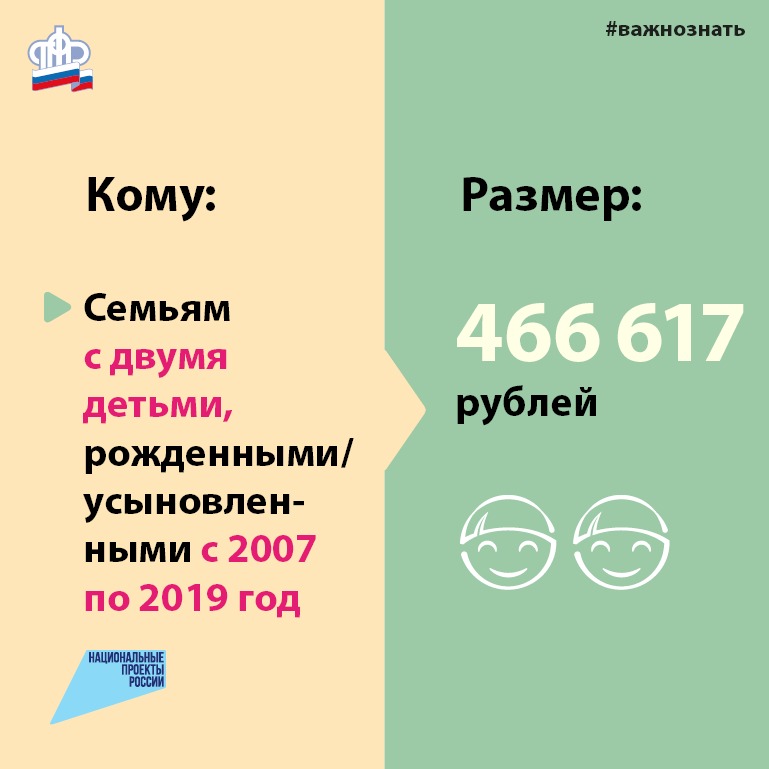 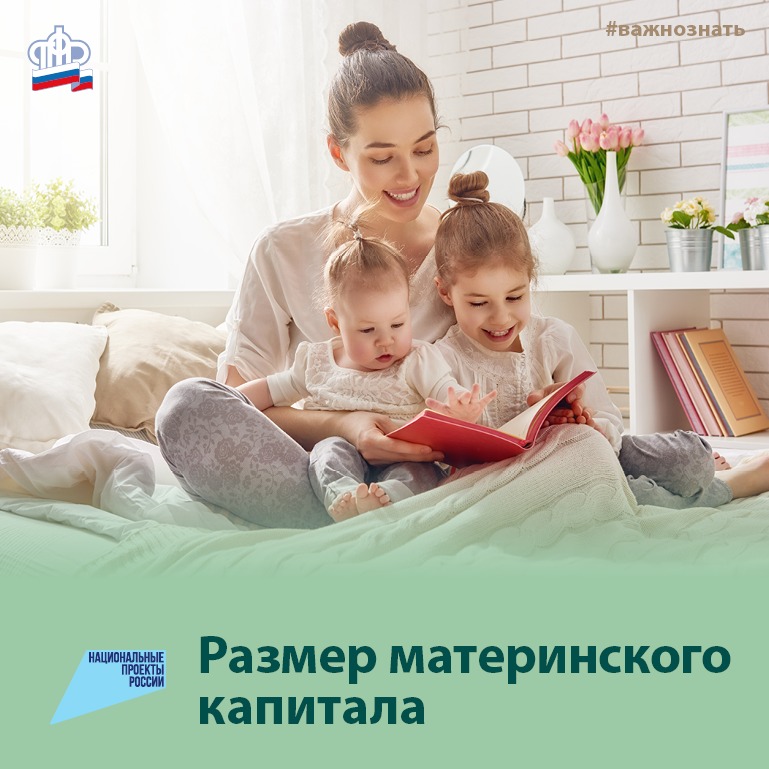 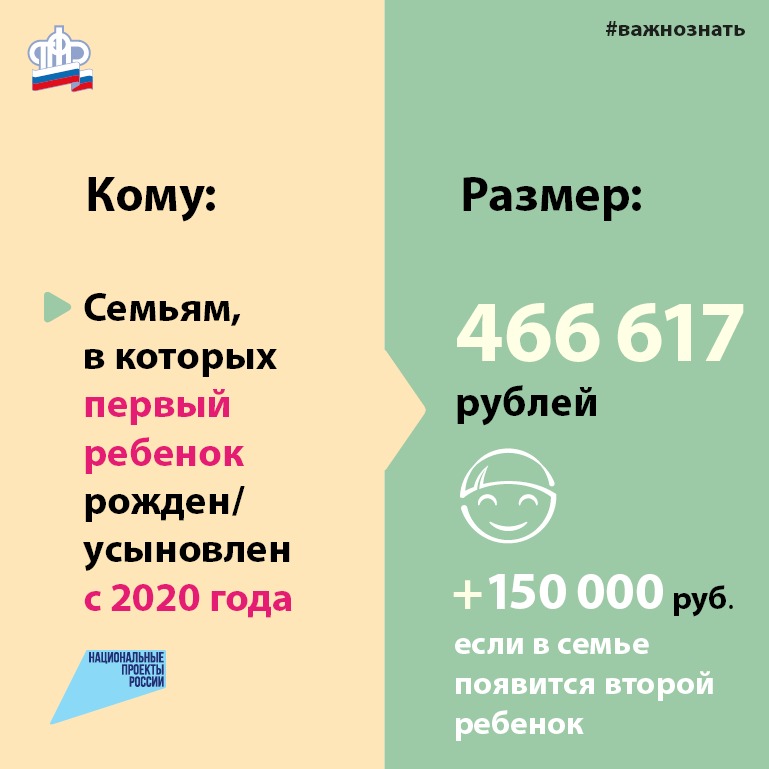 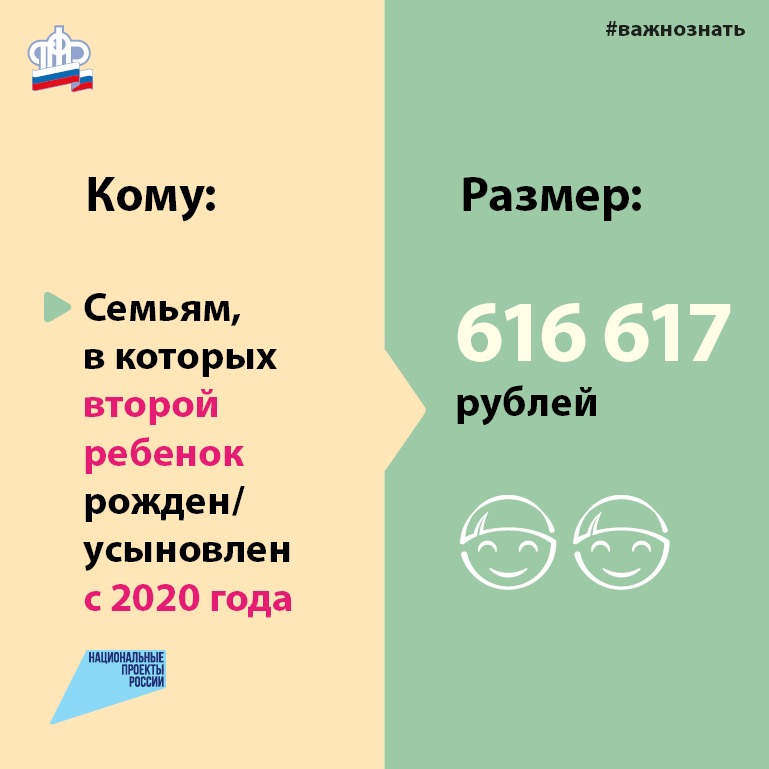 